4.Zadatak (domaći)	Na osnovu dve zadate projekcije, nacrtati kosi presek. Kosi presek projektovati na dopunsku ravan paralelnu ravni preseka A-A. Iznad dobijenog kosog preseka upisati PRESEK A-A.	Projekciju nosača u kojoj nije naznačen presek ne treba crtati a njene vrednosti uneti u nacrtani presek    A-A.	Crtež raditi na formatu A4 u razmeri 1:1. Crtež se kotira. 	Naziv dela: NOSAČ	Materijal: Č.1220.	Metodska jedinica: Kosi presek.	Debljina linija: 0.5; 0.35; 0.25 (0.20) mm.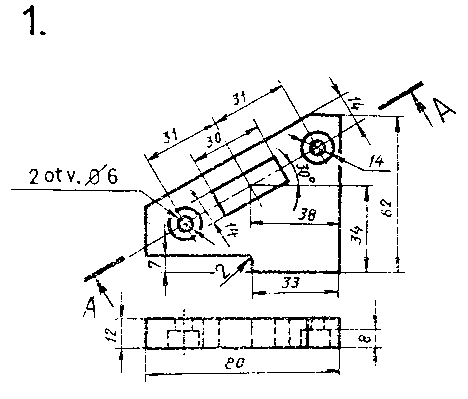 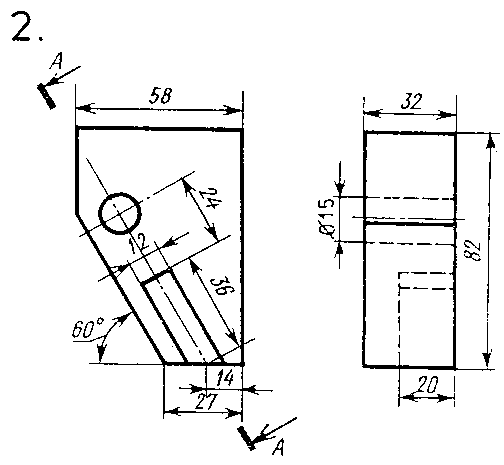 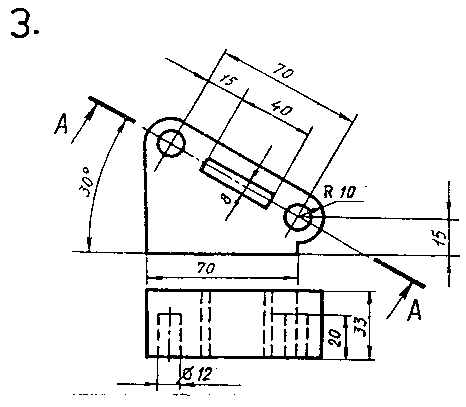 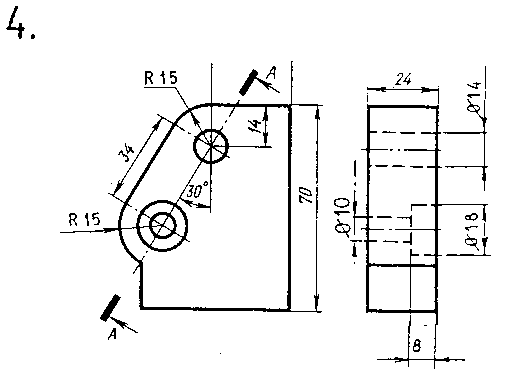 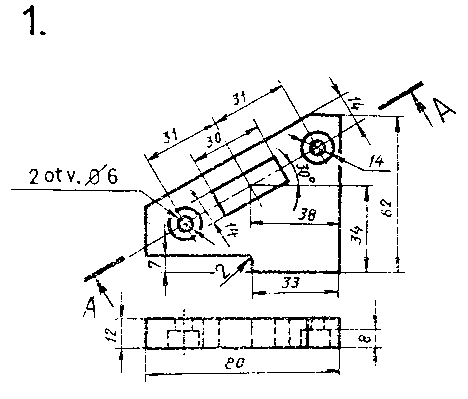 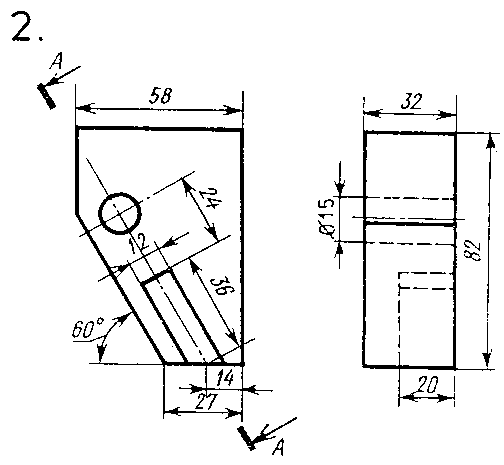 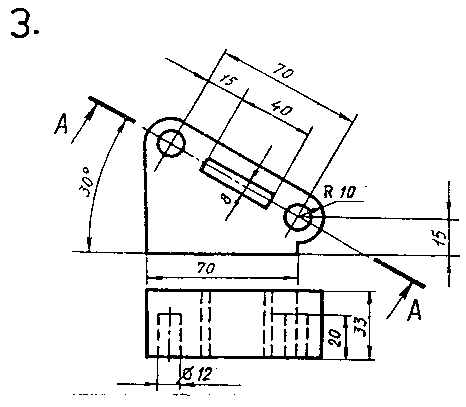 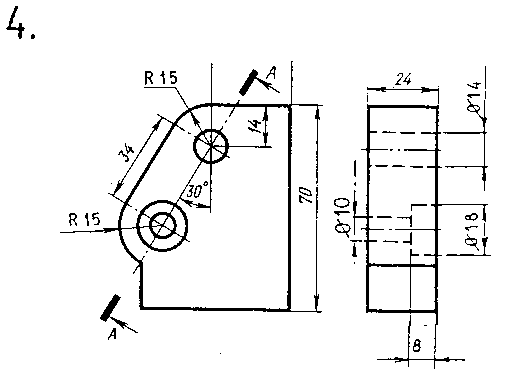 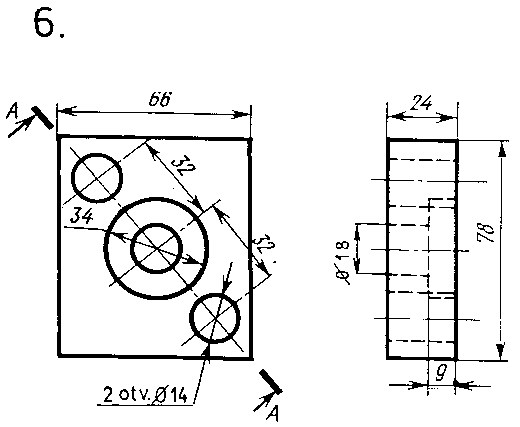 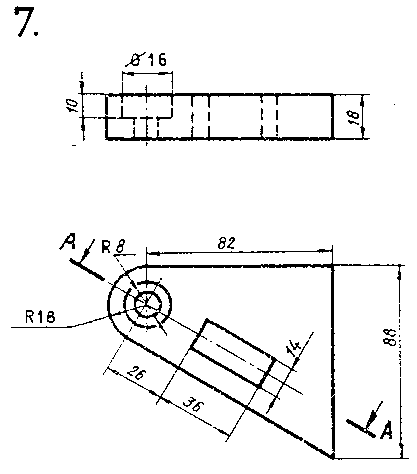 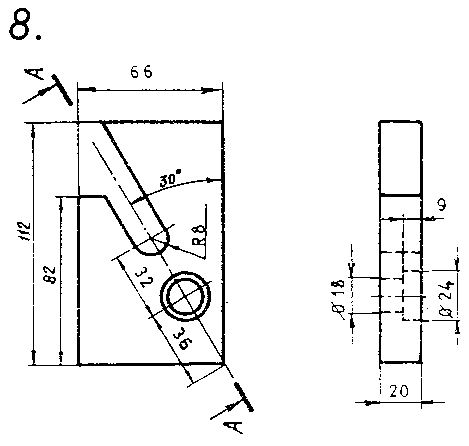 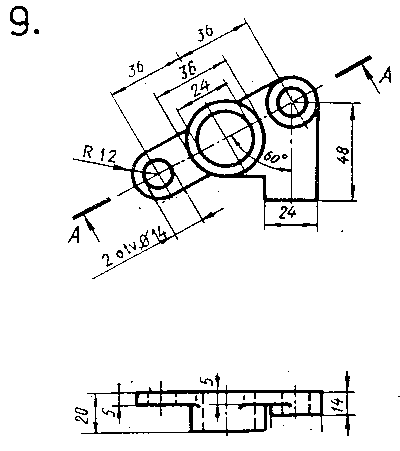 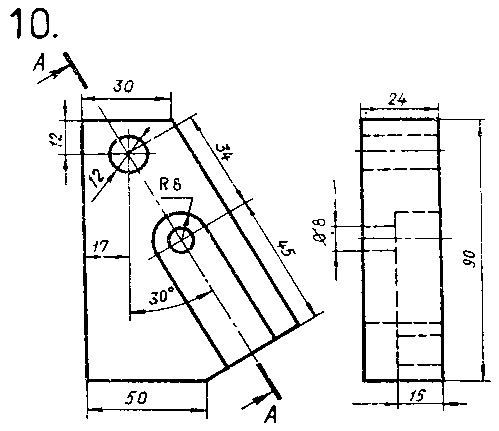 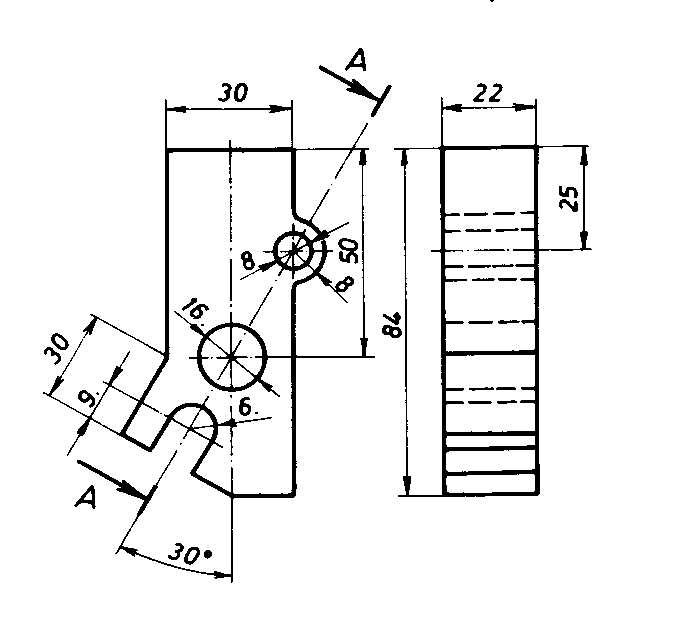 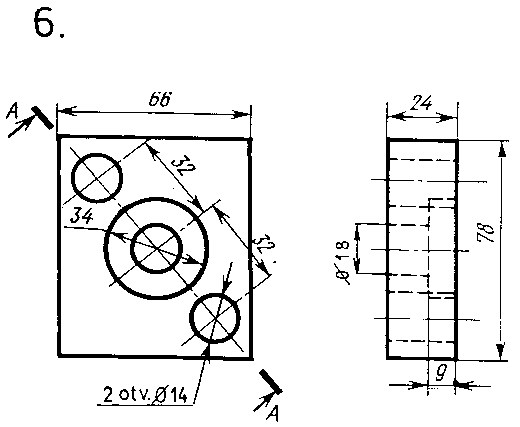 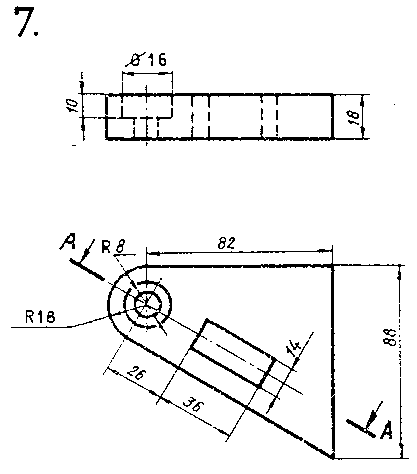 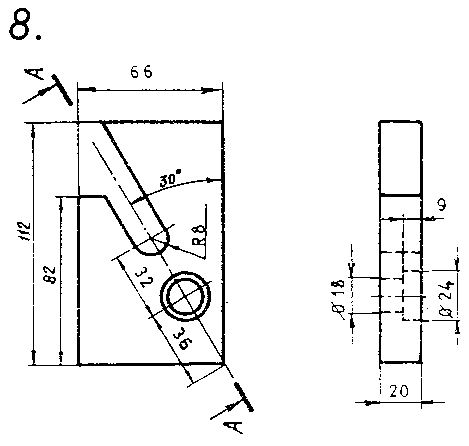 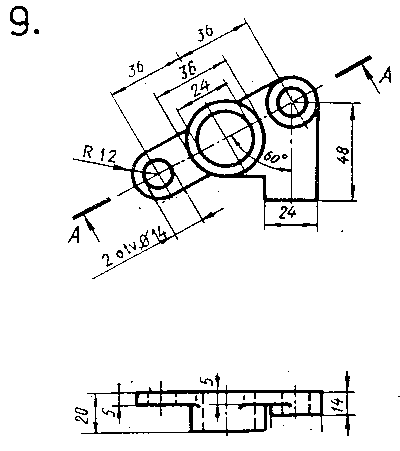 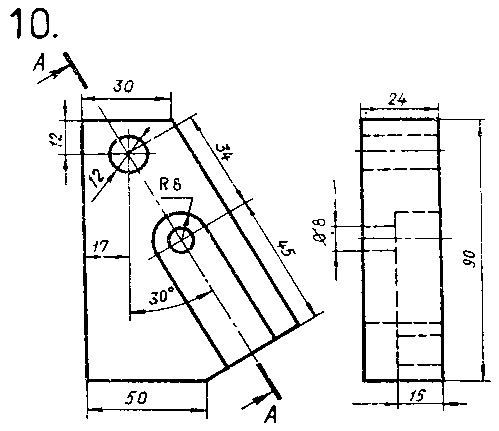 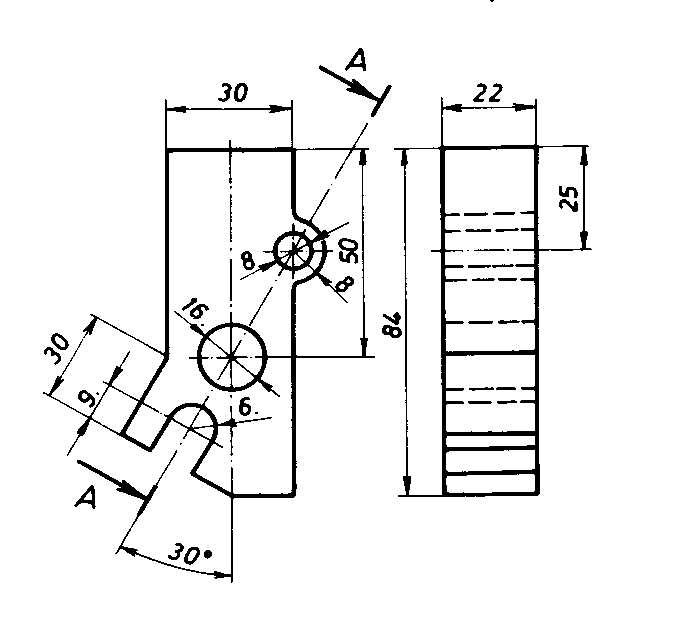 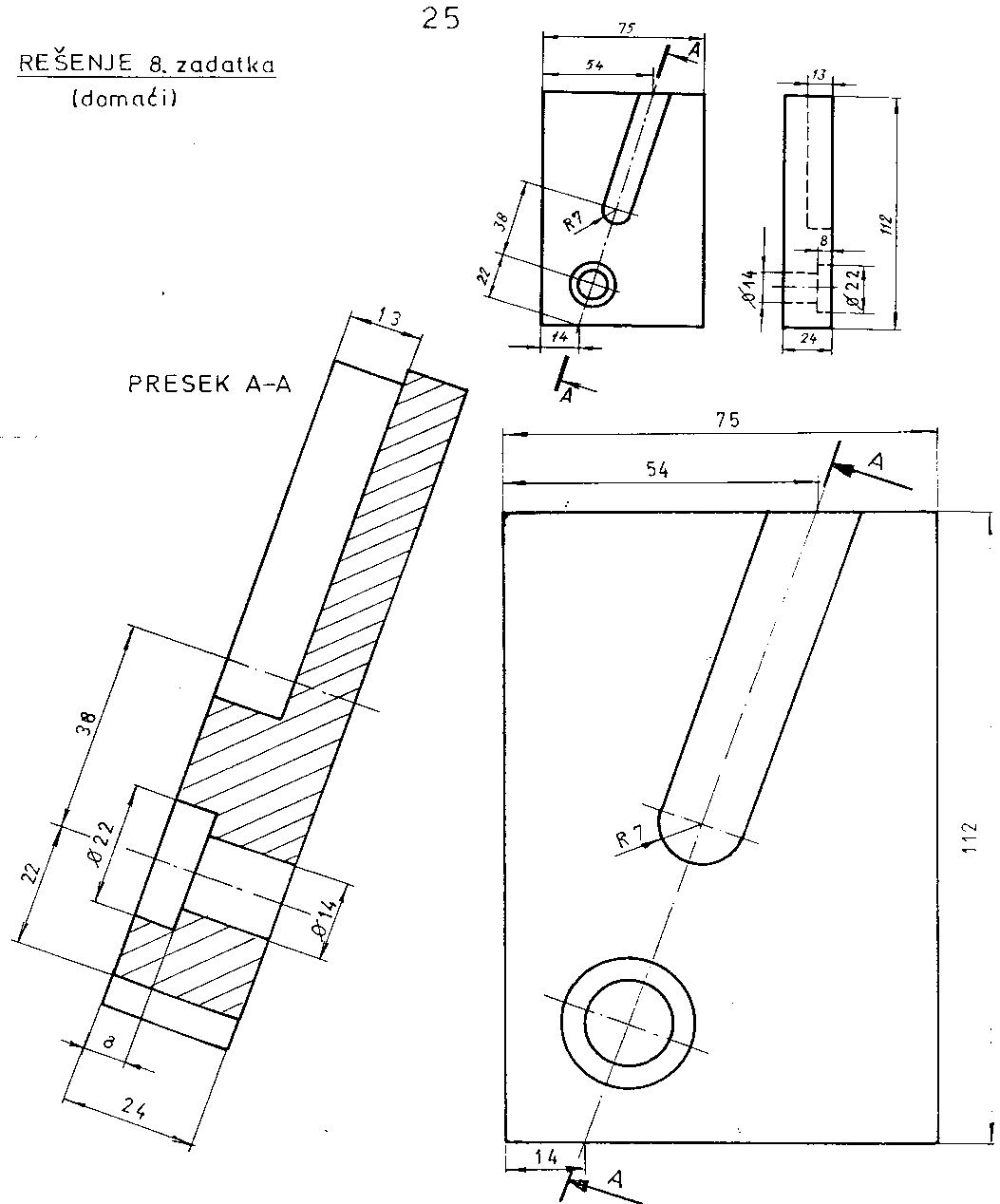 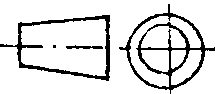 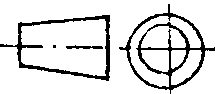 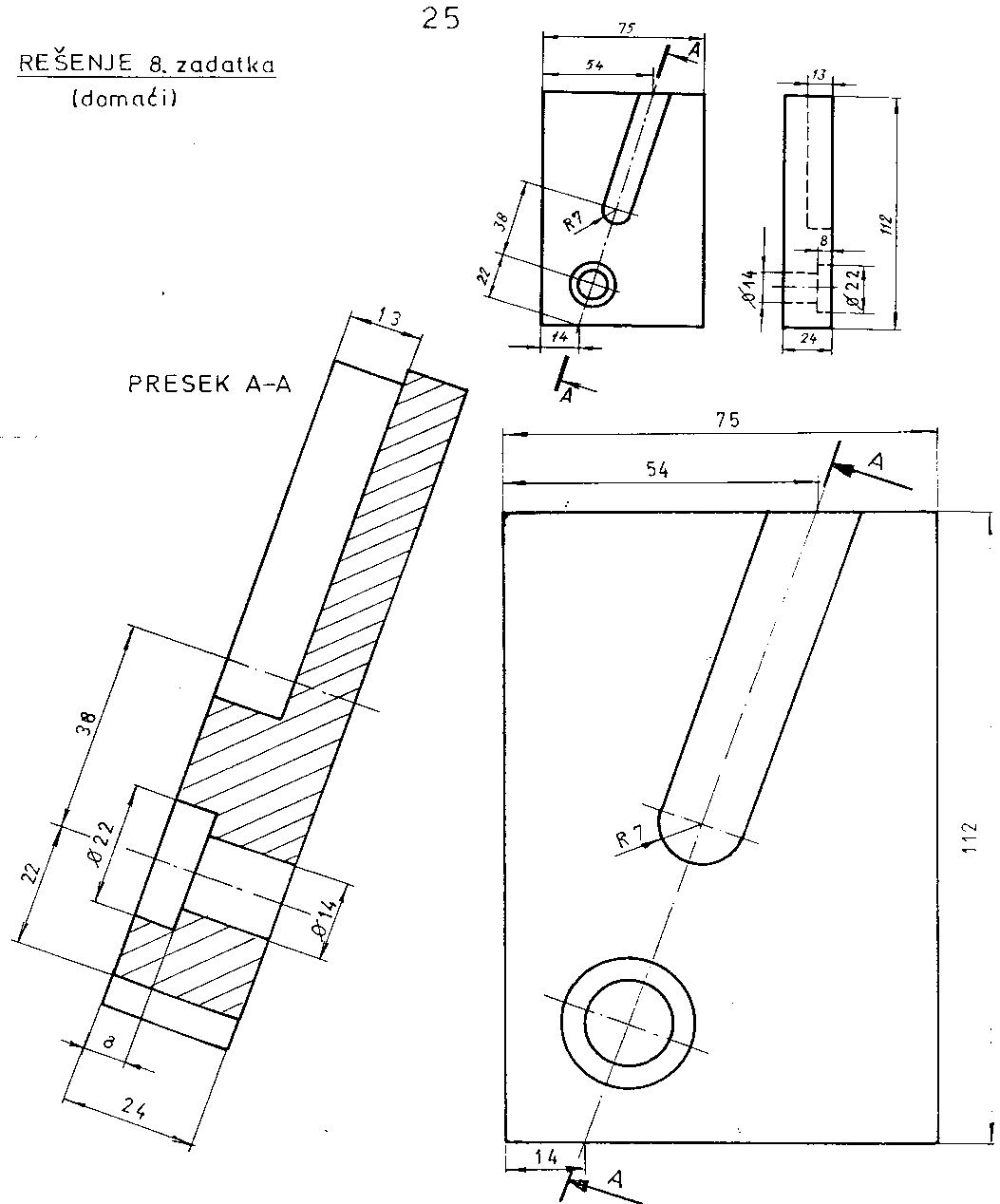 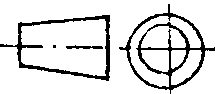 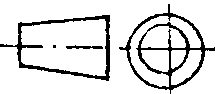 